Zgierz dn. 19.10.2021 r.ZP.272.34.2021.MW/5INFORMACJA O SPROSTOWANIU TREŚCI SWZ 	Na podstawie art. 286 ust. 1  ustawy z dnia 11 września 2019 r.  Prawo zamówień publicznych (tj. Dz. U. z 2021 r. poz. 1129 ze zm. – dalej zwanej Ustawą) Powiat Zgierski w imieniu, którego działa Zarząd Powiatu Zgierskiego (dalej zwany Zamawiającym) dokonuje zmiany treści Specyfikacji Warunków Zamówienia (dalej zwanej SWZ), w postępowaniu pn.: „Przebudowa drogi powiatowej Nr 5140 E w ulicach: Adamówek – Nowe Miasto – Starzyńskiego w Ozorkowie”Zamawiający informuje, że do obowiązków Wykonawcy należy wykonanie inwentaryzacji elektronicznej polegającej na wykonaniu dokumentacji fotograficznej przebudowanego odcinka drogi powiatowej. Dokumentację należy wykonać w postaci sekwencji zdjęć cyfrowych dla pełnych odcinków referencyjnych zgodnie z opracowanym przez Zamawiającego systemem referencyjnym dostępnym pod adresem www.powiatzgierz.pl-portal.pl. Inwentaryzacja winna umożliwić uaktualnienie bazy danej w programie RoadMan, który jest na wyposażeniu Starostwa Powiatowego w Zgierzu. Zamawiający dokonuje modyfikacji treści SWZ w zakresie projektu umowy – załącznik nr 4 do SWZ, poprzez usunięcie w  §4 ust. 24, pozostała treść pozostaje bez zmian (w załączeniu obowiązujący projekt umowy).PouczenieOd niezgodnej z przepisami Ustawy czynności Zamawiającego podjętej w postępowaniu 
o udzielenie zamówienia lub zaniechania czynności, do której Zamawiający jest zobowiązany na podstawie Ustawy Wykonawcy przysługują środki ochrony prawnej.	 Zarząd Powiatu Zgierskiego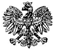 ZARZĄD  POWIATU  ZGIERSKIEGO95-100 Zgierz, ul. Sadowa 6atel. (42) 288 81 00,  fax (42) 719 08 16zarzad@powiat.zgierz.pl,    www.powiat.zgierz.pl